Unit 1: Memory For this homework, you need to learn to describe (AO1), apply (AO2) and evaluate (AO3) three broad concepts.Two models of memory.  Atkinson and Shiffrin’s (1968) Multi-store model of Memory and Baddeley and Hitch’s (1974) Working memory modelThe nature of memory (linked to the MSM); that is information about the sensory register, short-term memory and long-term memory. Additionally, features of each store: coding, capacity and duration The types of Long-Term memory; Episodic, semantic, proceduralBe ready for:Lesson 1 on memory- pages 2-10 below: The nature of memory, The multistore model of memory, the working memory model and the types of long term memory.  This lesson will just look at the description of these topics. There will be no evaluation in lesson 1Lesson 2 on memory: the evidence supporting the nature of memory, evaluation and application of the multi-store modelLesson 3 on memory: the evaluation and application of the working memory model, the evidence supporting the types of memoryHomework for lesson 1: read the five pages of information below, highlighting key terms and researching concepts that you find challenging.  Make revision materials and do some test and retest.  Then complete the four tasks attached to the endNB: you may have some confusion until all three lessons have been completed.  Then if there is any further confusion, please come to the subject extensions on Monday or Wednesday lunch times for further help.  Just remember that A levels are designed to be challenging.Multi-store model of memory (MSM)Key TermsSensory register: The first store which holds the sensory information received through all the senses for a brief period of time. Examples include iconic (visual) and echoic (sound) memory.Short-term memory: The memory for immediate events. These memories tend not to last for more than a minute or two, usually shorter, and disappear unless they are rehearsed. Capacity is limited to 7 plus or minus 2 individual items.Long-term memory: The memory for past events that can last for the life-time of a person. Its capacity is most probably unlimited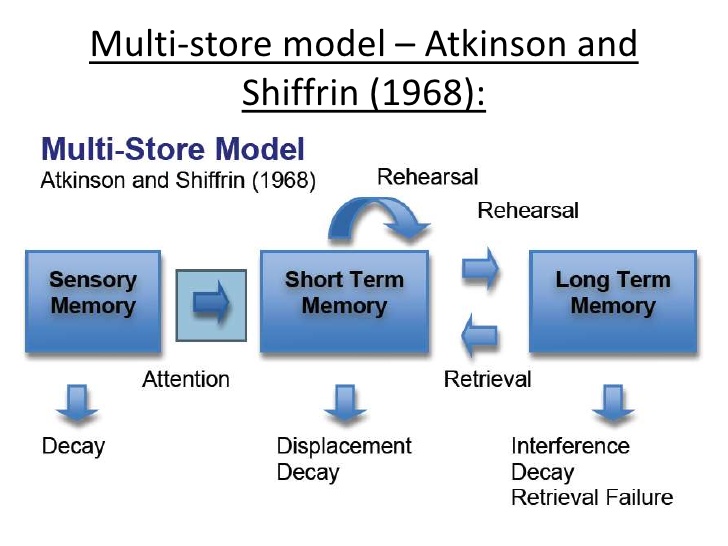 Key features of the MSMInformation flows through a number of storage systems in a linear  fashion (in a line)There are three main storage systems which are unitary (each a single unit)Each store differs in terms of:Coding – the form in which the information is storedCapacity – how much information can be storedDuration – how long information can be stored forInformation can remain in short-term memory by maintenance rehearsal, and prolonged rehearsal (sometimes called elaborative rehearsal) will create a long term memory. The more information is rehearsed, the better it is rememberedInformation can be lost from each store, but in different waysWhen describing or outlining the MSM, you need to include detail on the key features of the model (see above) as well as information on coding, capacity and duration of each store. Here is an example of the kind of detail you would need for a 6 mark answer: The multi store model consists of three unitary stores; the sensory register, short term memory (STM), and long term memory (LTM). Information flows through these stores in a linear way. Information from the environment, for example the sound of someone’s name, will pass into the sensory register along with other sights, sounds, smells etc. The two main stores in the sensory register are echoic, which is sound or auditory information and is encoded acoustically, and iconic which is visual information and is encoded visually. Material in the sensory register only lasts very briefly, less than 3 seconds, but has a high capacity. Information from the sensory register only passes through into STM if we pay attention to it. STM has a limited capacity, 7 +/- 2 item, and information in STM has a duration of up to 30 seconds. If information is rehearsed it will be kept in STM, if not it will be lost. Information is usually encoded acoustically in STM. Repeating information over and over again is called maintenance rehearsal. If we rehearse the information for long enough it will pass to LTM and remain for a life time although loss is possible. Encoding here is semantic, and the capacity is unlimited with information lasting for a very long time. Although the information is stored in LTM when we want to recall it, it has to be transferred back to STM by a process called retrieval.The Nature of Memory:  Features of each store: coding, capacity and durationSensory registerCapacityThe capacity of the SR is very large, with the information contained being in an unprocessed, highly detailed and ever-changing format. DurationBetween the sensory register and short-term memory there is a filter called ‘attention’. It is believed that information that is not attended to is lost very quicklyAccording to research, iconic memory has a very short frequency, maybe up to ½ a second (500 milliseconds). It is a little longer in echoic memory, with information remaining for about 3 seconds.  Iconic memory is thought to cause the impression of an illuminated line when you wave a sparkler on bonfire night, you can even spell out someone’s name.CodingThere is very little coding in the sensory register. Information enters the memory system through our senses, and it is thought that everything we see, hear, touch, smell and taste enters sensory memory (sensory register) and remains in its raw form.  There are different registers of each sense, for example.Iconic register: memory for visual informationEchoic register: memory for auditory informationHaptic register: memory for touchShort term memoryCapacityHow much information can be held in STM is limited. Notwithstanding that there are differences in capacity depending on the type of information, it is universally agreed that people can hold about seven items in STM.  We often say that the capacity of memory is 7 + or – 2 itemsDurationHow long information can stay in short-term memory ranges from a few seconds up to a minute, but for most of us, it is somewhere in between: textbooks often refer to between 15 - 30 seconds, (but this can be extended due to rehearsal).CodingIn short term memory (STM) it is widely accepted that the coding is mainly acoustic.  When a person is presented with a list of numbers and letters, they will try to hold them in STM by rehearsing them (verbally).  Rehearsal is a verbal process regardless of whether the list of items is presented acoustically (someone reads them out), or visually (on a sheet of paper). However, it is also recognised that visual coding does occur in STM, as does some semantic coding.Long term memoryCapacityThe capacity in LTM is generally accepted to be unlimited. Therefore, no matter how much information is stored long-term, the store never becomes full. DurationThis is dependent of the person’s life span, as memories can last up to a life-time. Information that is processed at a deep level is likely to be remembered for longer, and memories based on skills rather than facts tend to be remembered better.CodingIt is widely acknowledged that information is coded semantically in LTM, especially for verbal information. This means that information is stored in LTM when it has meaning or in other words, some relevance or importance to us.  However, there is some evidence for both visual and acoustic encoding in LTM.Summary of the research into coding, capacity and durationThe Working Memory Model (WMM) - Baddeley and Hitch (1974)After the development of the multi-store model, research questioned the existence of a single STM store. Because we actively process information in STM, it is far too complex to suggest that STM is just a temporary store for transferring information into LTM. Baddeley and Hitch (1974) devised the ‘working memory model’ in an attempt to demonstrate what is happening to information when we are consciously thinking about it. Cohen described the WMM as the explanation of conscious thought happening ‘now’.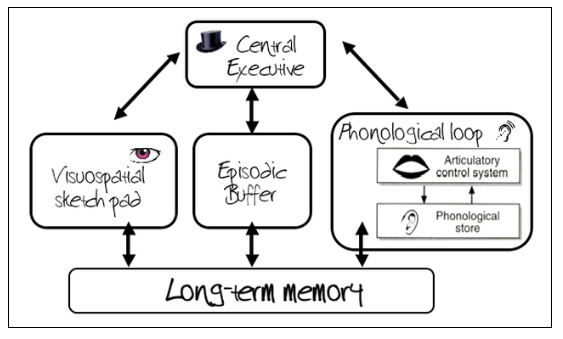 NB: Although LTM is shown here, it is not actually part of the working memory model. The Central ExecutiveThe function of the central executive is to direct attention to particular tasks, determining how the brain’s resources are allocated to tasks. The CE attends and monitors incoming information from the senses or LTM and this information is then sent to the other slave systems for processing and temporary storage. The CE has very little capacity so it cannot attend to too many things at once, and it has no capacity for storing data.  The Phonological Loop The phonological loop has a limited capacity and its function is to store speech-based sounds for brief periods. It has two components:The phonological storeAllows acoustically coded items to be stored for brief periods (someone talking, a melody etc.)The articulatory control process Allows sub vocal repetitions of items in phonological store. This is similar to maintenance rehearsal.The Visuo-Spatial SketchpadThe VSS processes and stores mental images in terms of what they look like and their place in the visual field.  It is independent from the phonological loop, and has a limited capacity. It is used when people are planning a spatial task, like moving from one room to the next, reaching for their cup of coffee etc. The Episodic BufferAdded in 2000, the episodic buffer is a general store that allows both sound and visual information to be bound together. It integrates information from the other systems and also offers a sense of time sequencing. It records events (episodes) that are happening and sends information to LTM. Like all the systems in working memory, it has a limited capacity.Types of Long-Term memory - Episodic, semantic and proceduralOne of the major limitations of the MSM is that its description of LTM as a single unitary store is now seen as outdated. Many research studies have shown that there are at least three different types of long-term storeEpisodic Memory: 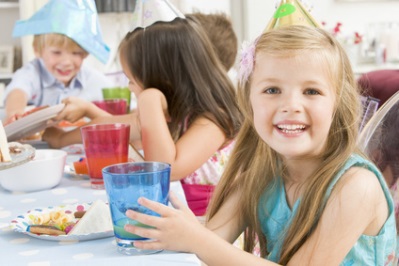 First suggested by Tulving (1972), it is the type of long-term memory that gives individuals an autobiographical record of things that have happened to them (our memories of our experiences). In other words, it is the storage of episodes that happen throughout our lives. Examples of episodic memories are your 7th birthday party, your last holiday, what you did last night, your first kiss etc.  Think of episodic memories in terms of 3Ws, containing information about what happened, where it happened, and when it happened. Individuals tend to see themselves as actors in these events, and the emotional charge and the entire context surrounding an event is usually part of the memory, not just the bare facts of the event itself.  Furthermore, having episodic memory allows us to make predictions about what will happen to us in the future.That is not to suggest that episodic memories contain exact reproductions of what happened. It is suggested that episodic memories are constructed, rather than reproductive, and is prone to errors and illusions. The section on eye-witness testimony will explore this further, but our episodic memories are subject to stereotyping, subjective interpretation, missing out information or adding in missing parts.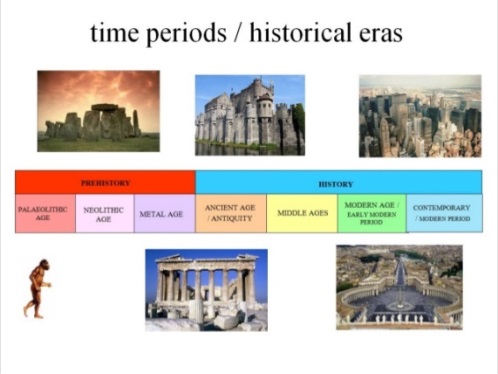 Semantic Memory: This is a structured record of facts, meanings, concepts and knowledge about the external world that we have acquired. It refers to general factual knowledge, shared with others and independent of personal experience and of the time and place in which it was acquired. Semantic memories may once have had a personal context, but now stand alone as simple knowledge. It therefore includes such things as types of food, capital cities, social customs, historical dates, functions of objects, vocabulary, understanding of mathematics, etc. There is an enormous amount of information available in semantic memory, and is continually being added to.Procedural Memory: 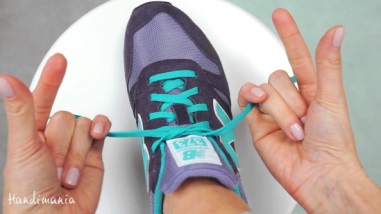 This differs from the other two types of long-term memory, as it tends to be unconscious, whereas the other two are conscious. Procedural memory (“knowing how”) is the unconscious memory of skills and how to do things, particularly the use of objects or movements of the body, such as tying a shoelace, playing a guitar or riding a bike. These memories are typically acquired through repetition and practice, and are composed of automatic sensorimotor behaviours that are so deeply embedded that we are no longer aware of them. Once learned, these "body memories" allow us to carry out ordinary motor actions more or less automatically.  A good example of this is learning how to drive a car. Initially it is very difficult, but with repeated practice it becomes ‘second nature’. TASK 1:  Glossary: Define these terms (use info above and/or google)TASK 2: During the induction period, we looked at the multi-store model.  Draw the model in the space below, and add detail to the model in the table below that.  Then add further information as advisedAtkinson and Shiffrin (1968) The Multi-store modelThe Nature of memory: fill in the table below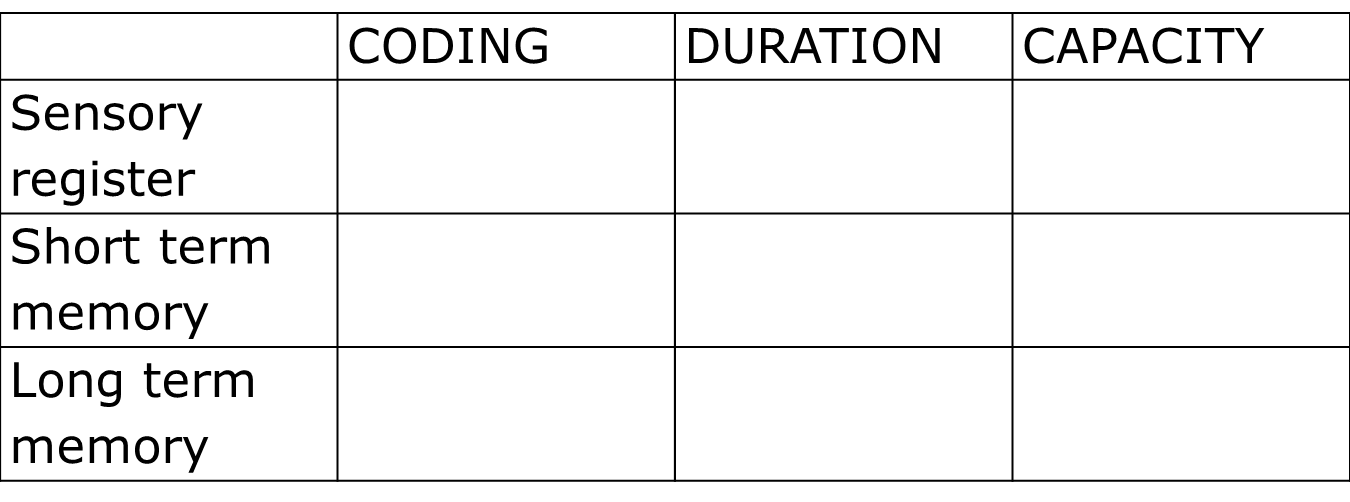 This is a linear model, this means that …____________________________________________________________________________________________________________________________________________________________________________________________________________________________________________________Each store is a unitary store, this means that…____________________________________________________________________________________________________________________________________________________________________________________________________________________________________________________Task 3:  The working memory modelWatch this video link and draw an annotated diagram of the Working Memory Model with information on each component of the model. https://www.youtube.com/watch?v=IRBcKm0qJKE NB-> Watch the whole video (so you are aware of the strengths and weaknesses of the WMM)- you do not have to make notes on the evaluation points.  Using this website, make more detailed notes on the role and function of each store (central executive, visual spatial sketchpad, phonological loop and the episodic buffer):http://www.simplypsychology.org/working%20memory.html Baddeley and Hitch (1974) the ‘working model of memory’Which are the slave systems?Do these slave systems have a limited capacity?TASK 4: Types of long term memory: Using the information about the types of long term memory, answer the questions below.Q1) What did Tulving (1972) suggest that episodic memory referred to?Q2) Give three examples of your episodic memoryQ3) What are the three Ws which link to episodic memory?Q4) Linked to our future, what does episodic memory allow us to do?Q5) Episodic memories are not exact replications, what are they prone to? Give examples.Q6) What is meant by semantic memory and give examples of your semantic memoryQ7) Does semantic memory have a lot of information? Can we add to it?Q8) How does procedural memory differ from the other two types of LTM?Q9) What is meant by procedural memory and give examples of your procedural memoryQ10) How does one acquire procedural memories?Q11) give an example of a challenging task that becomes part of our procedural memory with practice.Extension TASK 5: “Snap plan” this question.What are the main differences between the notion of STM as described by the multi-store model of memory, and working memory, as proposed by Baddeley and Hitch (1974) ( 6 marks)     Advice: Try and give three differences, using linking words such as whereas, and however.Homework for lesson 2: evidence supporting the nature of memory and evaluation and application of the multi-store model of memory:  Read the information and complete the tasks which followEvidence of each store: coding, capacity and durationSensory registerCapacityThe capacity of the SR is very large, with the information contained being in an unprocessed, highly detailed and ever-changing format. 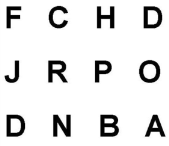 Supporting evidence: Procedure and findingsIn the original experiment, Sperling (1960) flashed grids of letters in 3 x 4 format on screens for 1/20th of a second and participants on average recalled 4/5 letters correctly. For example, F, C, H, D, J However, Sperling changed the method slightly to a partial report procedure. In this task participants had to recall the letters from a specified row as indicated by a high pitch (top row) medium pitch (middle row) or low pitched (bottom row) tone. On average participants remembered at least 3 letters e.g. J, R, P.  Participants did not know which they line they would be asked to recall, yet the participants were able to recall any information from the grid. This suggests that all the 12 letters in the grid had been available in the participants’ sensory register for recall, thus demonstrating the capacity of the sensory register is larger than 4/5 letters (as proposed in the original experiment). DurationBetween the sensory register and short-term memory there is a filter called ‘attention’. It is believed that information that is not attended to is lost very quicklyAccording to research, iconic memory has a very short frequency, maybe up to ½ a second (500 milliseconds). It is a little longer in echoic memory, with information remaining for about 3 seconds.  Iconic memory is thought to cause the impression of an illuminated line when you wave a sparkler on bonfire night, you can even spell out someone’s name.Supporting evidence: Procedure and findingsTreisman (1964) presented identical information to both ears through headphones but with a slight delay. At 2 seconds or less, participants could state that the messages were identical. After 2 seconds, this task became more difficult and errors were made. This is because the echoic trace from the first sound had decayed by the time the second sound was played and therefore they could not compare if the sounds were identical. This suggests an echoic memory in SR of around 2 seconds.CodingThere is very little coding in the sensory register. Information enters the memory system through our senses, and it is thought that everything we see, hear, touch, smell and taste enters sensory memory (sensory register) and remains in its raw form.  There are different registers of each sense, for example.Iconic register: memory for visual informationEchoic register: memory for auditory informationHaptic register: memory for touchSupporting evidenceCrowder (1993) suggests that the different duration in SR between echoic and iconic registers suggests that information is coded according to the sense modality which registers it. It is suggested that it is pre-perceptual, that is that very little processing, if any, is conducted on the informationShort term memoryCapacityHow much information can be held in STM is limited. Notwithstanding that there are differences in capacity depending on the type of information, it is universally agreed that people can hold about seven items in STM.Supporting evidence: procedure and findingsJacobs (1887) conducted the first systematic study on the capacity of memory. Participants were presented with a sequence of digits or letters and required to repeat them back in the same order (for example, 6,3,8,9,4,7,2 or G,S,T,J,W,V,K,L).  The pace was controlled at half second intervals using a metronome. The procedure was repeated a number of times and the longest list of sequences that was correct 50% of the time was taken as the participant’s digit span.Jacobs found that participants recalled more digits than letters. The average span for digits was 9.3, whereas it was 7.3 for letters. Jacobs also found that capacity increased steadily with age; in one sample of school girls he found that 8 year olds remembered an average of 6.6 digits whereas for 19 year olds it was 8.6 digits.The capacity is usually phrased as 7 + or – 2, so the capacity of STM is known as 7+ or – 2 items. In further research, Miller found that not only could people recall about 7 individual items, but could also recall 7 chunks of information. Miller suggested that the capacity for STM is 7 ± 2 chunks (in other words, nearly all people can recall between 5 and 9 small chunks of information). DurationHow long information can stay in short-term memory ranges from a few seconds up to a minute, but for most of us, it is somewhere in between: textbooks often refer to between 15 - 30 seconds, (but this can be extended due to rehearsal).Supporting evidence: procedure and findings Peterson and Peterson (1959) investigated how long simple information stays in short term memory (STM) without repetition. On each trial the participants saw a trigram, which consisted of three consonants (e.g. BVM, CTG). A different trigram was used for each trial. They were asked to recall each trigram after a delay of seconds: 3,6,9,12,15 or 18. Once they were shown the trigram they had to perform an interference task, which prevented repetition of the trigram in STM. They were shown a random three digit number (e.g.866, 532) and had to count backwards from it in threes. After the appropriate time delay the trigram had to be recalled.The longer the time delay, the more the forgetting occurred in STM. After 3 seconds 90% of the trigrams were recalled, but after 18 seconds only 5% of the trigrams were recalled. Therefore it was concluded that information is lost rapidly from STM when there is no opportunity for repetition. Without repetition, STM lasts for little longer than 18 seconds. (most textbooks refer to 15-30 seconds duration)CodingIn short term memory (STM) it is widely accepted that the coding is mainly acoustic.  When a person is presented with a list of numbers and letters, they will try to hold them in STM by rehearsing them (verbally).  Rehearsal is a verbal process regardless of whether the list of items is presented acoustically (someone reads them out), or visually (on a sheet of paper). However, it is also recognised that visual coding does occur in STM, as does some semantic coding.Supporting evidence: procedure and findingsBaddeley(1966) divided participants into groups (independent groups design) and gave them different lists of words to learn:Acoustically similar words (they sound the similar) e.g. man, mad, mapAcoustically dissimilar words e.g. pen, day few Semantically similar words (they mean similar things) e.g. great, big, largeSemantically dissimilar words e.g. hot, old, lateIn the short term memory condition they had to recall the words in the correct order immediately after hearing them.Results: In STM, recall of acoustically similar lists were remembered poorly, with a correct recall of about 10%. With the other lists, accurate recall was much better, between 60% – 80%, with acoustically dissimilar words recalled the best.Conclusion: as acoustically dissimilar words were recalled more accurately than acoustically similar words, there must be some acoustic confusion during recall, which suggests that coding is acoustic. As there was little difference in recall for the semantically similar and dissimilar words, this would suggest that meaning is not the coding used in STM.Long term memoryCapacityThe capacity in LTM is generally accepted to be unlimited. Therefore, no matter how much information is stored long-term, the store never becomes full. Supporting evidence: Procedure and findingsStanding et al. (1970) gave participants a single presentation of a sequence of 2560 photographs for 5 or 10 seconds per picture. Even after 36 hours, participants could identify the correct photo when paired with a new scene approximately 90% of the time.  This shows that a vast amount of material can be stored in LTM, at least in picture form, and gives support for the argument that LTM is probably an unlimited store.DurationThis is dependent of the person’s life span, as memories can last up to a life-time. Information that is processed at a deep level is likely to be remembered for longer, and memories based on skills rather than facts tend to be remembered better.Supporting evidence: Procedure and findingsBahrick et al. (1975) aimed was investigate the duration of long term memory to see if memories can last over decades, and thus support the idea that the duration of memory can be a lifetime.  A sample of 392 American ex-high school students aged from 17-74 was studied. They were asked to remember the names of their classmates (free recall) and they were then shown faces and names of classmates and asked if they recognised them. The accuracy of participants recall could be assessed by using their high-school year-books, which contained both pictures and names.Results: There was 90% accuracy in face and name recognition, even with those participants who had left high-school 34 years previously. After 48 years this was 80% for name recognition and 40% for face recognition. Free recall was less accurate: 60% after 15 years and 30% after 48 years.Bahrick et al concluded that peoples’ long tem memories can last for their whole life, even though they may weaken over time.   Recognition is better than recall.CodingIt is widely acknowledged that information is coded semantically in LTM, especially for verbal information. This means that information is stored in LTM when it has meaning or in other words, some relevance or importance to us.  However, there is some evidence for both visual and acoustic encoding in LTM.Supporting evidence: Procedure and findingsBaddeley (1966) divided participants into groups (independent groups design) and gave them different lists of words to learn:Acoustically similar words (they sound the similar) e.g. man, mad, mapAcoustically dissimilar words e.g. pen, day fewSemantically similar words (they mean similar things) e.g. great, big, largeSemantically dissimilar words e.g. hot, old, lateIn the long term memory condition they had to recall the words in the correct order 20 minutes after hearing them.Results: In LTM, recall of semantically similar lists were recalled the worst, with a correct recall of 55%. With the other lists, accurate recalled was much better, between 70% – 85%, with acoustically dissimilar words recalled the best.Conclusion: as semantically dissimilar words were recalled more accurately than semantically similar words, there must be some semantic confusion in LTM during recall, which suggests that coding is semantic. As there was little difference in recall for the acoustically similar and dissimilar words, this would suggest that the sound of the words is not the coding used in LTMEvaluation of the Multi-Store Model of MemoryTASK 1.  Add brief notes to the grid below about each study which supports the nature of memory.  Yes, you really do need to be able to recall these nine studies!Task 2 Snap plan:  “Outline and evaluate the multi-store model of memory” (16 marks)Lesson 3: Homework for evaluation and application of working memory and evidence and evaluation supporting the types of LTM.  Read the information and complete the tasksEvaluation of the working memory modelEvaluation of the types of LTMTask 1: Answer the questions about the evaluation of the working memory modelQ1) What do you think is meant by a ‘dual task performance’ study?Q2) Using the working memory model, Why is following a moving point of light whilst describing the shape and angles of the letter F more difficult than tracking a moving light whilst repeating a single word or sentence?Q3) What is the above finding evidence for?Q4) Why is it more difficult to remember a list of words with many syllables compared with if they have one syllable?Q5) What is this evidence for?More questions overleafQ6) What happens to the word length effect if there is a articulatory suppression task, such as repeating “la la la”?Q7) What does Baddeley admit to in 2003 about the central executive?Q8) Why does research by Eslinger and Demasio(1985) challenge the existence of a single central executive?Q9) Because the working memory model explains how memory works, it has been useful. How has knowledge of the phonological loop helped some children?Q10) What advice has Alloway (2006) suggested for helping children with ADHD thanks to the understanding of working memory?Task 2: Snap plan this question.Since having a brain tumour removed, Jemima has lost some cognitive functions. She cannot recall any of her memories about things that happened to her before the surgery.  This includes information about her school, holidays, jobs, having children, wedding and subsequent divorce.  She cannot form new memories either and just seems to live in the moment.  However, when even she is giving knitting needles and wool, she begins to knit and similarly, when given a violin and bow, plays beautifully. These were skills that she learnt as a child.With reference to the text, outline and evaluate research into the different types of LTM (8 marks)This questions requires all three assessment objective skills.  AO1 = outline, AO2 is application and AO3 is evaluation.  Follow the plan below to help youSensory RegisterShort-term memoryLong-term memoryCodingSeparate sensory stores for different sensory inputsMainly acoustic (by sound) but other codes used tooMainly Semantic (by meaning) other codes used tooCapacityVery largeSmall chunks of information (5 – 9 items or 7+/-)UnlimitedDurationBrief (between ½ and 3 seconds) varies between sensory storesShort (maximum of 30 seconds)Potentially for a life timeThe Multi-store model of memoryThe Multi-Store Model of memoryThe Multi-store model of memorySensory memoryThe Multi-store model of memoryShort-term memoryThe Multi-store model of memoryLong-term memoryThe Multi-store model of memoryMaintenance rehearsalThe Multi-store model of memoryUnitary storeThe Multi-store model of memoryLinear modelThe Working memory modelThe working memory modelThe Working memory modelThe central executiveThe Working memory modelPhonological storeThe Working memory modelArticulatory loopThe Working memory modelVisual-Spatial Sketch padThe Working memory modelEpisodic bufferTypes of LTMProcedural memoryTypes of LTMEpisodic memoryTypes of LTMSemantic MemoryThe Central ExecutiveThe Phonological loop a) the phonological store The phonological loop b) the articulatory processThe visual-spatial sketchpadThe episodic bufferSupporting Evidence(primacy-recency effect)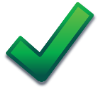 Glanzer and Cunitz found that if participants were allowed to immediately recall a list of one syllable words they were asked to remember, they could remember the words at the beginning and the end of the lists, but not the words in the middle. This is known as the primacy-recency effect (first and last). This supports the MSM in that the words at the beginning of the list are rehearsed and therefore placed in LTM, but the words in the middle of the lists are quickly displaced by rehearsing the first words. The words at the end of the list are remembered because they are still fresh in STM. These findings support the distinction of STM and LTM and the role of rehearsal in passing information from STM to LTM. Supporting evidence (biological) Brain localisation research using MRI scans shows different areas of the brain appear to be active when tasks requiring either STM or LTM are required.Beardsley (1997) found that that the pre-frontal cortex is active when individuals are involved with tasks involving short-term memory. This shows that the parts of memory are in different parts of the brain, thus supporting the concept of distinct memory stores as proposed by Atkinson and Shiffrin.Fails to explain why information can transfer to LTM without rehearsalRehearsal may be a good way of explaining how information is passed from STM to LTM in memory studies in laboratories with lists of words, but does not indicate how LTMs are formed during our day to day existence.There is plenty of evidence from everyday life that information passes from STM to LTM without the need for prolonged rehearsal. For example, you probably still remember your last birthday but have made very little conscious effort to rehearse this information to store it in LTM. The ‘levels of processing’ theory offers a more thorough explanation of this Challenging evidence- levels of processingOther researchers demonstrated that memory is a product of processing information, and not maintenance rehearsal. Participants were asked questions about stimulus words at different processing ‘levels’.  The words with questions that required a ‘shallow level’ of processing, for example, “is the word printed in capital letters” were less likely to be recalled that words with questions that required a ‘deep level’ of processing, for example, “Is the word a type of fruit.”This demonstrates that how the information is processed is important to memory, and contradicts the original claim that for memories to be transferred into LTM, maintenance rehearsal (verbal repeating) is required. Thus giving doubt to some of the assumptions of the multi-store model.The STM and LTM should not be considered unitary stores. In a case study, after a virus caused damage to the hippocampus, Clive Wearing had very little long term memory for events that had happened in his life, but could still remember skills such as playing piano, reading music and writing in a diary. This evidence challenges the idea that LTM is a unitary store. It demonstrates that it may store and process episodic (memory for events) and procedural (skills) long term memories differently. As a result the tripartite approach to describing LTM was introduced. Other evidence has also led theorists to rework the MSM, showing that it is too simplistic to think of the STM as a single store. The working memory model was developed as a replacement for seeing STM as a unitary store. Practical application- gives greater understanding of how memory works. This model can be helpful to people who rely heavily on their memories, such as students.The model informs students that to pass information into a permanent store, they need to repeat the rehearsal of the information required. Just reading it once would not be considered effective rehearsal, according to the model. The model confirms the importance of effective revision if students want to do well in exams, and is therefore a useful modelCapacityDurationCodingSensory registerSensory registerSensory RegisterSTMSTMSTMLTMLTMLTMAO1: 6 marks.  Describe the model, the three stores and include details about how information moves through the model.  Key terms include Sensory register, Short term and long term memory, unitary, linear, maintenance rehearsal, transfer, retrieval, displacement, decay.AO3: Evaluation.  This is 10 marks.  You should look to include four paragraphs, and balance the arguments if possible.  It’s also important to link the paragraphs, and don’t forget to make the point, explain it, and then link back to the theory(so what?) (P.E.S)Paragraph 1: Explain how the findings from Glanzer and Cunitz support the MSM and offer further support from Beardsley. No need for details about procedures here. But make sure you explain how the findings support the model.Paragraph 2: A short paragraph that begins with ‘However’ and then explains why The case of Clive Wearing challenges the view that LTM is a single unitary store.Paragraph 3: Use concepts that challenge the assumptions of the model.  Here state how the concept of maintenance rehearsal is questionable and link to ‘the levels of processing’ theory and how it challenges the MSM.Paragraph 4: Finally, state the importance of the MSM for people, and use the example of students as an illustration.Supporting evidence:Separate existence of storesStudies of dual task performance have demonstrated the separate existence of the visuo-spatial sketchpad for processing visual information. Gathercole and Baddeley (1993) found that participants had more difficulty doing two visual tasks (simultaneously tracking a moving point of light and describing the letter F) than doing both a visual and verbal task at the same time. This increased difficulty is because both visual tasks compete for the same slave system, whereas when doing a verbal and visual task simultaneously, there is no competition. The evidence indicates that the VSSP and the PL are separate slave systems but also demonstrates the limited capacity of the VSSP.  Supporting evidence:Limited capacity of the storesBaddeley (1975) demonstrated that people find it more difficult to remember a list of long words (such as ‘association’) rather than short words. This is called the word length effect. This is because there is a finite space for rehearsal in the articulatory control process (probably about 2 seconds worth). The word length effect disappears if a person is given an articulatory suppression task- this is a repetitive task that ties up the articulatory process. For example, doing a task while saying ‘la la la’ means that your articulatory process is kept busy. This evidence demonstrates the limited capacity of the phonological loop as proposed in the WMM. There is a lack of clarity over the central executiveCognitive psychologists suggest that this component of the WMM is unsatisfactory and doesn’t really explain anything. Baddeley acknowledges this when he stated in 2003 “The central executive is the most important but the least understood component of working memory.”The CE needs to be more clearly specified than just being simply ‘attention’. For example, Eslinger and Demasio (1985)  believe it may consist of separate components. They reported on the case study of EVR who had a cerebral tumour removed. He performed well on tests of reasoning, which suggests that his central executive is intact; however he had poor decision-making skills, which suggests that his central executive was not wholly intact.This suggests that the original concept of the central executive has not been fully explained by the WMM.  Comparison to MSMThe WMM attempts to explain how memory functions, as opposed to simply describing the structure of memory. This has led to a greater understanding of cognitive dysfunction, for example, knowledge of the phonological loop and its role in the development of reading in children has led to a better understanding of dyslexiaThe development of the working memory model has led to tangible benefits for dyslexic students, which the multi-store model did not. ApplicationsAttention Deficit hyperactivity Disorder (ADHD) is thought to be linked with impairments with working memory. Alloway (2006) suggested a number of methods to help children focus on tasks: 1) Use brief and simple instructions so they don’t forget what they are doing; 2) Break instructions down into individual steps; 3) Frequently repeat instructions; The development of the working memory model has clear practical applications that help children, showing the value of the model. Supporting evidence(biological evidence)There is evidence to suggest that when a person uses episodic memory, they use a different region in the brain compared with when they use semantic memoryTulving (1989) injected himself, his wife and 4 others with particles of radioactive gold that he could use to track brain blood flow in a scanner. He scanned each person’s brain whilst they thought about historical facts or childhood experiences. He found in 3/6 participants (including himself), that when they were thinking about historical facts blood flow increased at the back of his brain, whereas when he thought about childhood experiences blood flow increased at the front of his brain.The activation of the different areas of the brain when recalling facts or episodes suggests a biological basis to the different types of memory in LTMSupporting evidence(case studies)In the case of Clive Wearing, as illness caused the near total destruction of his hippocampus. This left him with an inability to store new episodic or semantic information for any more than a few seconds. However, he was perfectly able to read, write, speak and play piano. Other researchers investigated learning in people with Huntingdon’s Disease (a progressive, degenerative disease of the brain). They found that HD patients had no problems learning new facts and knowledge, but had severe problems learning new motor skills.These findings give a strong indication that damage to specific areas of the brain leave the patients with deficits in one or more types of long term memory, whilst leaving other long-term memory stores intact, this offers support for the biological basis of separate long-term storesChallenging researchCohen and Squire suggest that semantic and episodic memory should be understood as the same type of memory, called ‘declarative memory’, and research by Kan et al (2009) found that there was interdependence between episodic and semantic memoryWhether there are two or three types (or more) of LTM may be important when attempting to help people recover their cognitive functions after illnesses such as stokes.Practical applicationsBeing able to identify different aspects of LTM has led to psychologists targeting specific kinds of memory to make people’s lives betterBelleville et al (2006) demonstrated that episodic memories could be improved with training in older patients with mild cognitive impairmentThis shows that the tripartite division of long-term memory has had tangible benefits for people with cognitive impairment, making it a useful theory.AO1: Outline. You would get 3 marks for identifying the three types of memory and a quick definition of each AO2: You would get a further 2 marks for linking Jemima’s cognitive abilities with at least two of these types of LTM. Which type of memory may be compromised and which may be intact given the information in the text.AO3: Evaluation would get you 3 marks.  Paragraph 1: For this answer, you should engage with supporting evidence to support your assertions about Jemima’s behaviour.  Both the case of Clive wearing and Tulving’s biological evidence would help here. Be sure to explain how this research supports your assertions. AO3 Paragraph 2 – you could use the evidence from Belleville et al (2006) that Jemima could be helped 